附件询 价 函                       公司：我院实验实训中心需采购一批新闻传播系实训耗材，用来保障实训教学需求，具体要求见详单。来电或传真请接洽我部门韦老师，电话0551-63817267。并请惠示贵公司联系人员及通讯方式。                              安徽新闻出版职业技术学院                                       2022-6-10报价回执：新闻传播系实训耗材详单备注：1.单个产品报价应小于1千元，否则作废标处理      2.所有项需贴上序号标签，如没张贴拒绝签收      3.以上单价包含货物费用、发票开具费用、送货上门费用等全部费用     报价联系人：                           电话：     报价单位公章：                         日期：序号名称规格型号单位数量单价价格1影视灯光爱图仕led补光灯 艾蒙拉cob 60 摄影灯室内户外拍摄灯光 直播视频人像外拍影棚儿童拍照补光灯 amaran 60x （可调色温）个52TF卡SanDisk 32GB TF（MicroSD）存储卡 U3 C10 A1 V30 4K 至尊超极速移动版内存卡 读速100MB/s个43CFE存储卡CHIPFANCIER CFexpress Type B 存储卡 8K 佳能R5/R5C 256GB 存储卡 持续写入速度350mb/s以上个34CFE读卡器Lexar USB 3.2高速读卡器 CFexpress Type B存储卡550U读卡器 USB3.2 Gen2 CFE内存卡 Type-C接口个15摄像机V口电池YC-135S 摄像机V口锂离子智能电池+充电器套46相机电池ZITAY适用佳能5d4 80d 5d3 r5相机bmpcc 4K电量可视 LP-E6NH电池个57灯光供电站soulor户外电源300W大功率220V移动便携笔记本电脑充电宝应急停电备用储能电源 X25【300W-118000mAh】个28影视棒灯爱图仕艾蒙拉 T2C 补光灯棒led摄影管灯RGB全彩手持户外拍攝视频直播舞蹈氛围打光冰灯 艾蒙拉T2C（60cm套59灯架4米弹簧大管径钢管重型三脚支架 高度140-400cm,接口：1/4-3/8接口，节数：4节，管径：2.5/3.0/3.5/4.0cm,脚管管径2.5cm,承重可达12kg+125cm脚架包个310无人机大疆 DJI 特洛Tello无人机 迷你智能遥控飞机可编程航拍器 畅飞套装套311器材车145L容量户外可折叠露营装备推车,加粗轴承轻音坦克轮，600*300D素色牛津布+PVC涂层、喷塑铁管、轴承轮子，120kg承重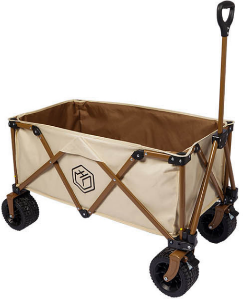 个212背景支架3.3*3m魔术腿背景架滑轮款，材质：不锈钢，承重15kg，送大力夹*4+承重袋*2 个113 绿幕加厚加密绿幕抠像布背布，6*8米, 色值：0A9A38块214v口充电器影宸V口电池快速充电器--双充RL-2KS个115无铅焊锡丝净重：100g  直径：0.5mm卷416电烙铁德力西焊接工具套装BK90,套餐二:松香*1、烙铁芯*1、焊丝*1、助焊膏*1、吸焊器*1、镊子*2、清洁球*1套117工具套装欧莱德星耀锂电100件套装 双电池套218SDI线秋叶原SDI高清视频线12G-sdi4K3摄像机HD监控显示屏Q9头BNC连接线 50米长根219D-Tap转接线爱图仕艾蒙拉cob 60手持摄影灯室内户外D-Tap转接线专用附件根820抛物线反光罩爱图仕Light Dome II 抛物线反光罩柔光箱，柔光箱：890*650mm、外层柔光布885mm、内层柔光布235mm、格栅885mm、色纸夹185*65mm个121菲涅尔透镜Aputure爱图仕 F10 Fresnel 菲涅尔变焦聚光透镜+便携收纳包个122八页挡光板爱图仕F10Barndoors 10英寸八页挡光板摄影灯附件，摄影补光遮菲遮光保荣卡口个123音频转接线爱图仕DEITY TRS转TRS 麦克风手机3.5mm弹簧音频转接线个224SDI接头秋叶原BNC接线头铜芯HD/3G-SDI视频线焊接头75-5/3金属Q9头监控头 QD2015螺纹外壳款个1025魔术腿灯架加粗款不锈钢魔术腿灯架加粗摄影棚支架C型 魔术腿灯架标配（3.3米高）+粗横杆（2.3米长）+灯架轮3个套226录音挑杆AMI 3米收音话筒挑杆，微电影拍摄话筒杆， 挑杆+2.5cm内直径架子套227麦克风爱图仕Deity谛听 V-mic D3 电容麦克风+Rycote防震架+防风罩+TRR弹簧转接线+干电池个228烟雾机POLVCDG/铂典遥控400w烟雾机 个229烟油10瓶花香味烟油1:6兑水套130戏服1℃ONLY－III戏曲舞蹈水袖黑白渐变成人1.8对襟开叉，数量：10件1℃ONLY－III戏曲舞蹈水袖粉红渐变成人1.8对襟开叉，数量：10件批131衣架1.铁制落地式服装店挂衣架180长45宽180高，数量：4个2.亚马逊干湿两用晾晒防滑衣架，ABS+不锈钢，数量：50个批132舞蹈跟鞋1.银色舞蹈跟鞋整底亮银色35码，数量：2双2.银色舞蹈跟鞋整底亮银色36码，数量：6双3.银色舞蹈跟鞋整底亮银色37码，数量：10双4.银色舞蹈跟鞋整底亮银色38码，数量：10双5.银色舞蹈跟鞋整底亮银色39码，数量：2双批133舞蹈布鞋1. 老北京黑色平跟扣带布鞋35码，数量：2双2. 老北京黑色平跟扣带布鞋36码，数量：6双3. 老北京黑色平跟扣带布鞋37码，数量：10双4. 老北京黑色平跟扣带布鞋38码，数量：10双5. 老北京黑色平跟扣带布鞋39码，数量：2双批134移动硬盘东芝移动硬盘1T新小黑a3个535乐谱夹得力72585乐谱夹40页个2036晚礼服派对晚礼服女2022新款气质长款年会连衣裙主持人宴会晚装修身显瘦（XM码）酒红色件137乐谱架折叠便携式乐谱架，标准加高款，最高可调节1.8米+谱夹个138音响漫步者A3-8移动蓝牙音响台339制服套装原创jk制服套装，短袖上衣+领带+百褶裙，S号2套、M号5套、L号3套套1040挂烫机飞利浦挂烫机STE3051架141旗袍红舍蚀骨旗袍改良版年轻款（挑选10种款式，M和L每种各买一件）件　2042青年装1.民国学生装五四青年装（蓝色上衣，黑色长裙，M和L各两套）2. 民国学生装五四青年装（黑色中山装，男，L和XL各两套）批　143长衫Inktrace/墨迹长衫男民国男，装长袍马褂，棉麻黑色，L和XL各一件藏青色，L和XL各一件墨绿色，L和XL各一件深灰色，L和XL各一件宝蓝色，L和XL各一件批　144红军演出服1.红军演出服八路军成人军装（灰色、绿色、蓝色各一套，L）2.红军演出服八路军成人军装（灰色、绿色、蓝色各一套，XL）批　145公主服1.欧洲中世纪宫廷礼服短袖系带高腰修身大摆长裙戏剧舞台表演服COS(灰色、黑色、褐色各一件，L）2. 欧洲中世纪宫廷礼服短袖系带高腰修身大摆长裙戏剧舞台表演服COS(灰色、黑色、褐色各一件，M）批　146表演服榜湾万圣节豹纹野人服装，LJ无毛野男人，含长袍、头巾、脚套、腰带套447仿真手捧花Wendy’s Life/风名森系尤加利干花，粉芍药玛利倒挂尤加利，粉组合花倒挂尤加利、紫组合花倒挂尤加利、粉香槟组合花倒挂尤加利、束448仿古电话机蒂雅菲欧式仿古电话机，普通版，皮绳，红木色台149拐扙雅轩斋红木制拐扙，紫檀色，长82cm根150帽子1.素艺雅品高档原版时尚福尔摩斯帽子（灰色），数量：1顶2.素艺雅品高档原版时尚福尔摩斯帽子（黑色），数量：1顶顶251烟斗J＆Moer摩尔实木烟斗，黑檀木558光面+配件套装套152屏风柔思铁布艺隔断折屏带轮，蓝色四扇，加厚框架双层布个353高拍仪得力15159高拍仪 1500万像素 -A4硬低-OCR识别个154打印机佳能打印机G1810 加墨式高容量打印机 个155音响漫步者音响 G1000 黑色音响组356固态硬盘三星固态硬盘 1TB,新品980 nvme pcie 3.0*4 个157耳机西伯利亚 耳机 V13黑色 USB7.1电脑专用头戴式有线耳机个558固态硬盘三星T7固态硬盘太空灰 1TB块259U盘闪迪U盘 全新酷奂 USB3.1 128GB个360柔光箱爱图仕  Lantern 65cm球形柔光箱 个161柔光箱爱图仕 Light Dome SE 多功能抛物线柔光箱个262静物旋转台摄影怪兵器35cm电动 静物旋转台，充电调速版个263背景板贝阳钢化玻璃背景板，40*40 黑+白一套套464机械硬盘希捷(Seagate)4TB 256MB 5400RPM 台式机机械硬盘，希捷酷鱼BarraCuda系列个365支架爱图仕手持便捷支架 V口扣板支架个4合计（小写）合计（小写）合计（小写）合计（小写）合计（小写）合计（小写）总价（大写）：                                 总价（大写）：                                 总价（大写）：                                 总价（大写）：                                 总价（大写）：                                 总价（大写）：                                 总价（大写）：                                 